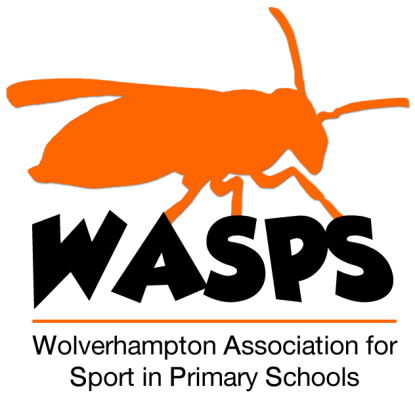 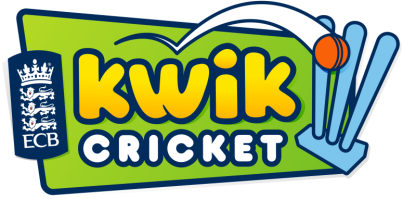 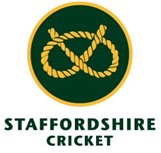  Year 3&4 Kwik Cricket Competition – Entry FormEntry into any of the Kwik Cricket competition(s) can only be granted upon receipt of this entry form.Please note, all league fixtures take place at Wightwick and Finchfield Cricket Club, Castlecroft Road, Wolverhampton WV3 8NA. Please arrive by 9:30am for a prompt 10:00am start. The event should finish, depending on number of schools, at approximately 2:00pm.The competition will run as per last year with league(s) taking place at Wightwick and Finchfield Cricket Club starting at 9:30am. Winners of this final will go forward to represent Wolverhampton in the county matches at Penkridge Cricket Club on 4th July (9:30am start).We anticipate that young leaders will be umpiring matches however please be prepared to umpire.Rules, scorecards and other relevant documents are available on the WASPS website: www.waspsonline.com/cricketParticularsPlease note that this event is run in conjunction with Staffordshire Cricket and WASPS (Wolverhampton Association for Sports in Primary Schools). The WASPS code of conduct applies to this and subsequent events and should be disseminated to children, young people, staff and parents. This is available on the WASPS website. In order for schools to enter, affiliation to WASPS via ConnectEd or by separate payment to the WASPS committee must have taken place. Entry will be denied if this is not the case.A generic risk assessment for this activity is available, however the overall responsibility of safety and welfare of children, staff and parents at this event remains with the school, with this risk assessment providing a guide to completion of the school’s own specific assessment.ENTRY FORM – Year 3&4 Kwik Cricket CompetitionNAME OF SCHOOL: ………………………………………………………………………..PERSON IN CHARGE OF TEAM: …………………………………………………………….CONTACT DETAILS (ie. phone, email): …………………………………………………………Tuesday 20th June 9:15am – W&F Cricket ClubRain-off date:  Tuesday 27th June 9:15am – W&F Cricket ClubPlease return to David Moss by Friday 28th April, 2017.dmoss@villiersprimaryschool.co.ukAny further questions, please do not hesitate to ask.In sport and good luck,David MossWASPS Hockey & WASPS Cricket Secretary  Villiers Primary School ProudsLane, Bilston, Wolverhampton, WV146PR School - (01902 55) 8993Email: dmoss@villiersprimaryschool.co.uk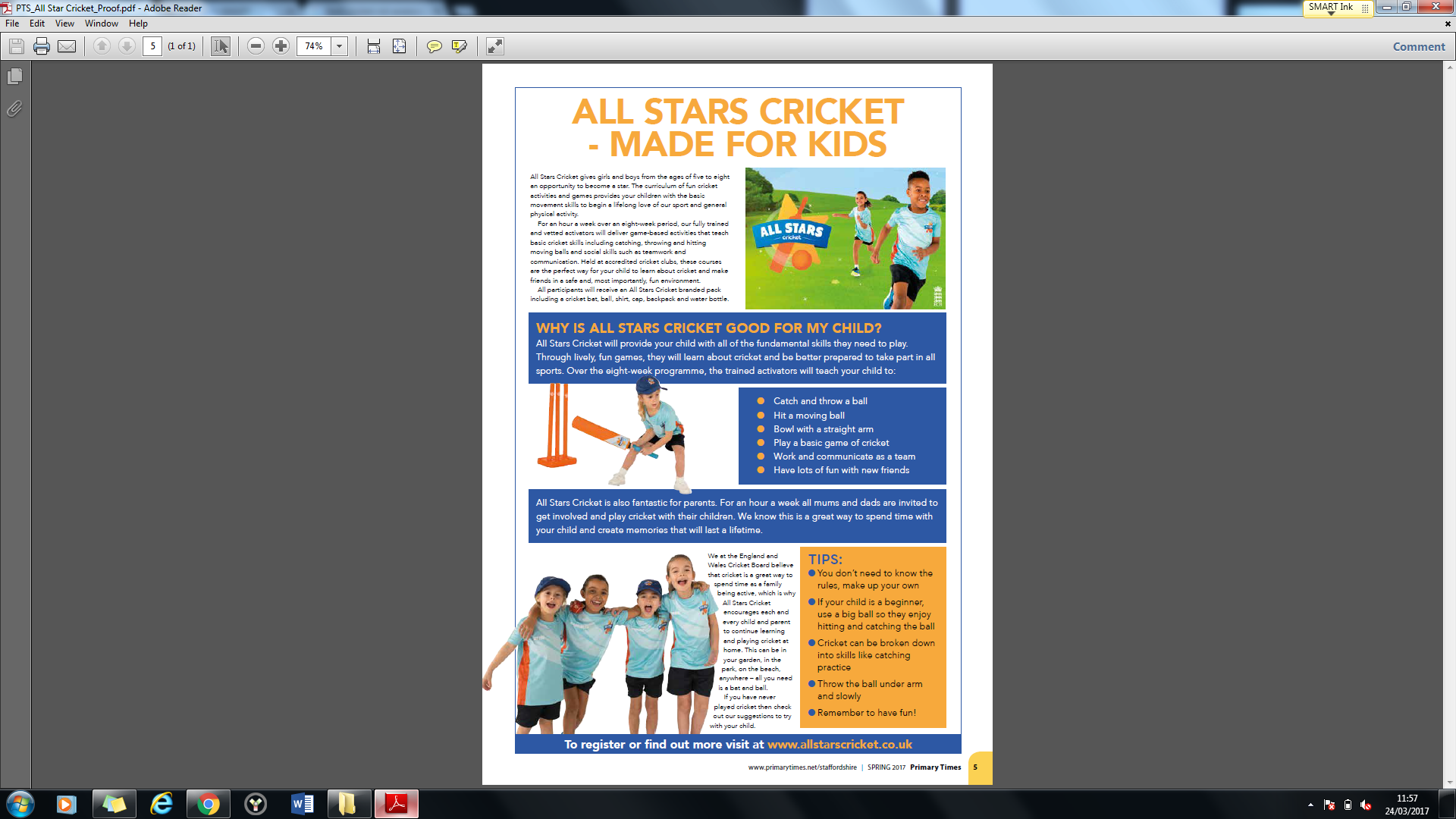 